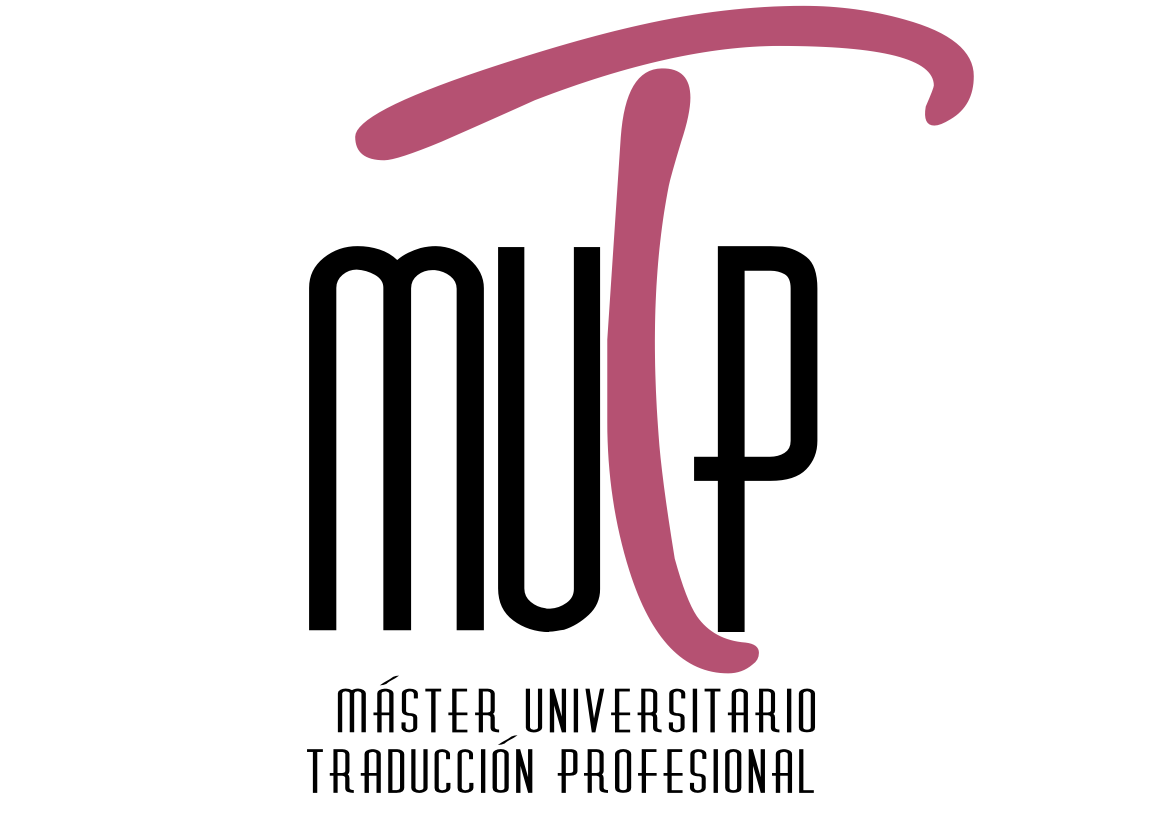 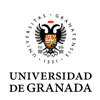 FELLOWSHIP ASSESSMENT FORMASSESSOR: SUPERVISOR IN THE ORGANIZATION Please, assess the student’s performance during the Fellowship as part of the subject Prácticas profesionales externas of the Máster Universitario en Traducción Profesional (MA in Professional Translation). Take into consideration that the lowest mark is 0 and that the highest mark is 10. Remember that it is important to account for the actual development of the student during the Fellowship.Name and surname of the student: Academic year: STUDENT’S ATTITUDE AND INTEGRATIONPersonal attitude   1 2 3 4 5 6 7 8 9 10 				N/A Motivation   1 2 3 4 5 6 7 8 9 10 					N/A Punctuality  1 2 3 4 5 6 7 8 9 10 					N/A Creativity and initiative  1 2 3 4 5 6 7 8 9 10 				N/A Personal engagement   1 2 3 4 5 6 7 8 9 10 				N/A Teamwork ability    1 2 3 4 5 6 7 8 9 10 				N/A Integration within the team   1 2 3 4 5 6 7 8 9 10 			N/A Relationship with the working environment   1 2 3 4 5 6 7 8 9 10 	N/A Responsiveness to feedback   1 2 3 4 5 6 7 8 9 10 			N/A TRAINING AND WORKSuitability of the student’s training to the organization’s needs 1 2 3 4 5 6 7 8 9 10 						N/A Contact with the supervisor, consideration and application of suggestions1 2 3 4 5 6 7 8 9 10 						N/A Learning ability   1 2 3 4 5 6 7 8 9 10 				N/A Development of the assigned tasks 1 2 3 4 5 6 7 8 9 10 		N/A Meeting deadlines  1 2 3 4 5 6 7 8 9 10 				N/A Satisfaction with regard to the fulfillment of the assigned tasks1 2 3 4 5 6 7 8 9 10 						N/A Work planning   1 2 3 4 5 6 7 8 9 10 					N/A Responsibility with regard to the fulfillment of the assigned tasks1 2 3 4 5 6 7 8 9 10 						N/A Please, provide any other information that you may consider relevant in the report that has to be attached to this document.FINAL MARK (the average of all the marks in the previous sections)1 2 3 4 5 6 7 8 9 10  					Other mark 